REPUBLICA MOLDOVA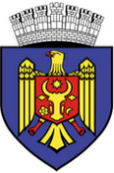 CONSILIUL MUNICIPAL CHIȘINĂU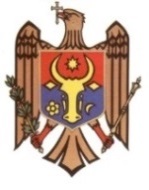 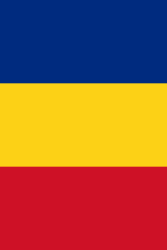 D E C I Z I E     nr. ____                                                                         din ______________  În conformitate cu Hotărârea Guvernului nr. 1464/2016 privind aprobarea Strategiei de consolidare a relaţiilor interetnice în Republica Moldova pentru anii 2017-2027, ținând cont de diversitatea etnică, culturală şi lingvistică a locuitorilor municipiului Chișinău, constituită pe parcursul  istoriei, în scopul consolidării relațiilor de conlucrare a autorităților administrației publice municipale cu etniile conlocuitoare ale municipiului Chișinău, în temeiul prevederilor Convenției-cadru pentru protecția minorităților naționale, ratificată prin Hotărârea Parlamentului Republicii Moldova nr. 1001/1996 „Cu privire la ratificarea Convenției-cadru pentru protecția minorităților naționale”, art.18 și art. 22 din Legea nr. 382/2001 „Cu privire la drepturile persoanelor aparţinând minorităţilor naţionale şi la statutul juridic al organizaţiilor lor”, art. 2 (1) din Legea nr. 837/1996 „Cu privire la asociaţiile obşteşti”, prevederilor Decretului Preşedintelui Republicii Moldova nr. 1395-11 din 30.03.2000 „Privind desfăşurarea festivalurilor etnofolclorice”, Hotărârii Guvernului nr. 82/2002 „Cu privire la Festivalul etniilor”, în temeiul art. 14 (2) şi art. 19 (3) din Legea nr. 436/2006 „Privind administraţia publică locală”, art. 6 (1) din Legea         nr. 136/2016 „Privind statutul municipiului Chişinău”, Consiliul municipal Chişinău DECIDE:1. Se aprobă Regulamentul privind activitatea Comisiei municipale pentru consolidarea relațiilor de conlucrare cu asociațiile obștești etnoculturale cu statut local, conform anexei nr. 1.2. Se aprobă componenţa Comisiei municipale pentru consolidarea relațiilor de conlucrare cu asociațiile obștești etnoculturale cu statut local, conform anexei nr. 2.3. Se stabilește că, în caz de eliberare a membrilor Comisiei din funcţiile deţinute, atribuțiile lor în cadrul acesteia vor fi exercitate de către persoanele nou-desemnate în funcțiile respective, fără a emite o altă decizie a Consiliului municipal.4. Se abrogă deciziile Consiliului municipal Chișinău nr. 13/12 din 22.07.2004 „Cu privire la aprobarea Regulamentului și componenței Comisiei municipale pentru coordonarea activității organizațiilor etnoculturale cu statut local” și nr. 1/7 din 25.01.2012 „Cu privire la operarea de modificări în decizia Consiliului municipal Chișinău nr. 13/12 din 22.07.2004 «Cu privire la aprobarea Regulamentului și componenței Comisiei municipale pentru coordonarea activității organizațiilor etnoculturale cu statut local»”.5. Controlul executării prezentei decizii se pune în sarcina viceprimarului municipiului Chişinău, responsabil de domeniile educație, cultură, tineret și sport, asistență socială, protecția drepturilor copiilor și relații interetnice.PREŞEDINTE DE ŞEDINŢĂSECRETAR  INTERIMAR AL CONSILIULUI                            Adrian TALMACI                   00023165Cu privire la aprobarea Regulamentului privind activitatea Comisiei municipale pentru consolidarea relațiilor de conlucrare cu asociațiile obștești etnoculturale cu statut localși a componenței acesteia